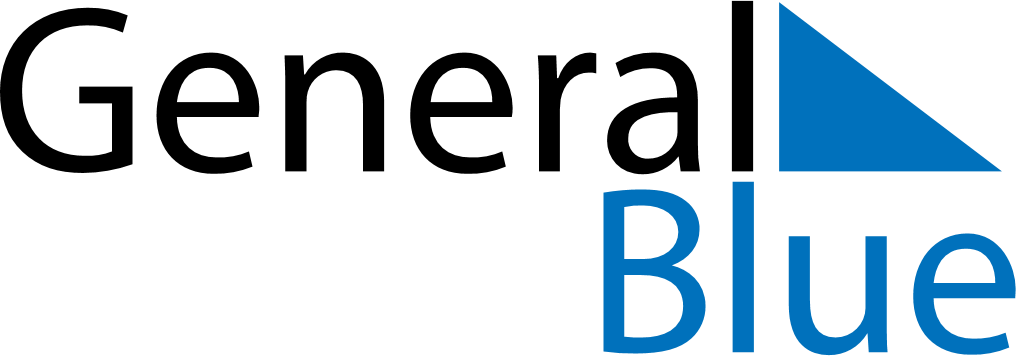 Weekly CalendarMay 11, 2026 - May 17, 2026Weekly CalendarMay 11, 2026 - May 17, 2026Weekly CalendarMay 11, 2026 - May 17, 2026Weekly CalendarMay 11, 2026 - May 17, 2026Weekly CalendarMay 11, 2026 - May 17, 2026Weekly CalendarMay 11, 2026 - May 17, 2026MONDAYMay 11TUESDAYMay 12WEDNESDAYMay 13THURSDAYMay 14FRIDAYMay 15SATURDAYMay 16SUNDAYMay 17